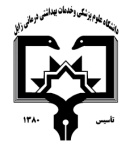 دانشگاه علوم پزشکی و خدمات بهداشتی و درمانی زابلمعاونت آموزشیمرکز مطالعات و توسعه آموزش علوم پزشکی دانشگاه علوم پزشکیفرم طرح درس روزانه*موارد مدنظر ارزشیابی:حضور فعال در کلاس           سئوالات کلاسی              امتحان میان ترم                  پروژه درسی           کنفرانس – ترجمه            فعالیت علمی و گزارش کار          امتحان پایان نیمسال                سایر*منابع درسی مورد استفاده : ک پارک. جلد 2درسنامه طب پیشگیری و پزشکی اجتماعی. ترجمه رفائی شیرپاک خسرو. آخرین چاپ ، انتشارات ایلیا،.محسنی منوچهر. مبانی آموزش بهداشت.چاپ سوم، انتشارات طهوری، 1382.صفاری محسن، شجاعی زاده داوود. اصول و مبانی آموزش بهداشت و ارتقاء سلامت. چاپ اول، انتشارات سمات.1387 .حاتمی حسین و همکاران. درسنامه جامع بهداشت عمومی، جلد1، آخرین چاپ.*هدف کلی درس :آشنایی کلی با تعاریف، دامنه و اصول خدمات بهداشتی، جایگاه و انواع خدمات بهداشتی در نظام های عرضه بهداشتی درمانیدانشکده: بهداشت                                                                                نام مدرس:آزاده حیدری                                 رتبه علمی: مربینام درس: اصول و کلیات خدمات بهداشتی                  کد درس: 12             نوع درس(تئوری /عملی):تئوری                 تعداد واحد : 1                          میزان ساعت : 17 رشته تحصیلی فراگیران: بهداشت عمومی (گرایش مبارزه با بیماریها)                         مقطع تحصیلی فراگیران :  کاردانی                                         نیمسال ارائه درس: اول 1397 شماره جلسهاهداف اختصاصی (رئوس مطالب همان جلسه)اهداف ویژه رفتاری همان جلسه(دانشجو پس از ارائه درس قادر خواهد بود)حیطه ایجاد تغییرات پس از آموزش          ( شناختی،روان حرکتی،عاطفی) روش های یاددهی-یادگیریمواد و وسایل آموزشی تکالیف دانشجو 1معرفی درس و بیان کلیاتی در زمینه درس و بیان تاریخچه شکل گیری بهداشت، آشنایی با تعاریف سلامت و بیماری و طیف آنهاتاریخچه شکل گیری بهداشت را بیان کنندبهداشت را تعریف کنندتعریف بهداشت فردی و عمومی را بداند سلامتی را از دیدگاه WHOتعریف نمایدایراداتی که به تعریف سلامت وارد است را بیان نمایدبیماری را تعریف نمایدطیف سلامت و بیماری را رسم نموده و شرح دهدشناختی سطح اول و دوم، روانی عملکردیسخنرانی و بحث  ، پرسش و پاسخپروژکتور، ماژیک و تختهحضور در کلاس2آشنایی با عوامل تعیین کننده و شاخص های اندازه گیری سلامتیابعاد سلامتی را نام برده و هر کدام را توضیح دهد تعیین کننده های سلامت را نام برده و توضیح دهدشاخص های اندازه گیری سلامتی و بیماری را بشناسد و قادر به اندازه گیری و تفسیر آنها باشدشناختی سطح اول و دوم، روانی عملکردیسخنرانی و بحث  ، پرسش و پاسخپروژکتور، ماژیک و تختهمطالعه و شرکت در بحث، پرسش شفاهی3آشنایی با سطوح پیشگیریسطوح پیشگیری را نام برده و هرکدام را جداگانه توضیح داده و قادر به ذکر مثال و اهداف آنها باشد:پیشگیری مقدماتیپیشگیری اولیهپیشگیری ثانویهپیشگیری ثالثیهشناختی سطح اول و دوم، روانی عملکردیسخنرانی و بحث  ، پرسش و پاسخپروژکتور، ماژیک و تختهمطالعه و شرکت در بحث،  پرسش شفاهی4آشنایی با مراقبتهای بهداشتی اولیه و نظام عرضه خدمات بهداشتی در ایرانتاریخچه تشکیلWHO را شرح دهدنشست آلماتا را توضیح دهدبهداشت برای همه تا سال 2000 را تشریح نمایدPHC را تعریف و اجزای آن را نام ببرداصول PHC را تعریف نمایدآموزش بهداشت را تعریف نمایددامنه و قلمرو موضوعات آموزش بهداشت را بداندنشست اوتاوا و هدف از تشکیل این نشست را توضیح دهندارتقاء سلامت را تعریف نمایدنقش آموزش بهداشت در ارتقاء سلامت را بیان نمایدشناختی سطح اول و دوم، روانی عملکردیسخنرانی و بحث  ، پرسش و پاسخپروژکتور، ماژیک و تختهکوئیز، مطالعه و شرکت در بحث5ادامه آشنایی با مراقبتهای بهداشتی اولیه و نظام عرضه خدمات بهداشتی در ایران نظام عرضه خدمات بهداشتی درمانی در ایران را به طور کامل از بالاترین سطح تا پایین ترین سطح ترسیم نموده و وظایف هر واحد و سطح را به طور کامل تشریح نمایدبهداشت مادرو کودک و مراقبتهایی که برای این گروه انجام می شود را بداندشناختی سطح اول و دومسخنرانی و بحث  ، پرسش و پاسخپروژکتور، ماژیک و تختهمطالعه و شرکت در بحث،  پرسش شفاهی6ادامه آشنایی با مراقبتهای بهداشتی اولیه و نظام عرضه خدمات بهداشتی در ایرانبهداشت نوجوانان و دوران بلوغ را تشریح نمایدبهداشت ازدواج و مشاوره قبل از ازدواج را توضیح دهندبهداشت دهان و دندان و عوامل مربوط به آن را توضیح دهدبهداشت سالمندان و اقدامات و خدماتی که در سیستم برای آنها انجام میشود را توضیح دهندکلیات بهداشت محیط و عوامل و اقدامات مربوط به آن را توضیح دهندشناختی سطح اول و دومسخنرانی و بحث ، پرسش و پاسخپروژکتور، ماژیک و تختهمطالعه و شرکت در بحث،  پرسش شفاهی7آشنایی با نظام ها و سیستم های ارائه خدمات بهداشتی در دنیا و ایرانآشنایی با سازمان های بین المللی ارائه خدمات بهداشتی درمانی در دنیاآشنایی با مشکلات بهداشتی درمانی ایران بر حسب نوع منطقهانواع سیستم های ارائه خدمات بهداشتی در دنیا را نام برده و توضیح دهدنوع سیستم ارائه خدمات بهداشتی درمانی در ایران را تشخیص دهدسازمانهای بین المللی ارائه خدمات بهداشتی درمانی در دنیا را نام برده و بطور خلاصه وظایف هر کدام را تشریح نماید ( WHO ، یونیسف، یونسکو، FAO، ILOو...)مشکلات بهداشتی درمانی بسته به نوع مناطق ایران را بشناسداولویتهای بهداشتی درمانی در ایران را تشریح نمایدشناختی سطح اول و دومسخنرانی و بحث ، پرسش و پاسخپروژکتور، ماژیک و تختهمطالعه و شرکت در بحث،  پرسش شفاهی8امتحان پایان ترم شرکت در جلسه امتحان پایان ترم